Тестирование по программе «Физика. Старт в науку»Инструкция:Выполните задания в соответствии с вашим классом (ответы и решения писать разборчиво, приводить пояснительные рисунки);Сфотографируйте бланк с ответами;Заархивируйте фотографии (или Word-документ) и остальные необходимые документы на участие в конкурсном отборе в формате zip.  и вышлите архив на электронную почту technoogma@yandex.ru.В теме письма указать название программы, ФИО обучающегося, возраст. Например: «Физика. Старт в науку, Иванов Иван Иванович, 14 лет».Задания для учащихся 7 классаЗАДАНИЕ №1. Только появившиеся на свет змейки довольно маленькие. С помощью рисунка определите цену деления линейки и длину змейки в сантиметрах. 1 дюйм=2,54см.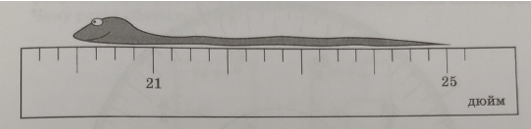 ЗАДАНИЕ №2. Когда в доме включили отопление, температура в комнате стала медленно расти и за 45 минут увеличилась на 5 0С. Найдите, с какой средней скоростью (в мм/ч) поднимался верхний край столбика ртути. Для удобства слева от шкалы термометра приложили линейку (см. рисунок).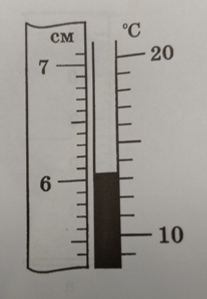 ЗАДАНИЕ №3. Исследуя плотность неизвестной жидкости, экспериментатор Глюк провел серию измерений. Поставив мерный стакан с жидкостью на весы, он сфотографировал установку. (показания весов в граммах). Затем, долив еще немного жидкости, сделал второй снимок (см. рисунок). Через несколько дней Глюк понял, что из-за поломки в день эксперимента показания весов были завышены ровно на 10%. Помогите экспериментатору определить плотность неизвестной жидкости и массу пустого мерного стакана.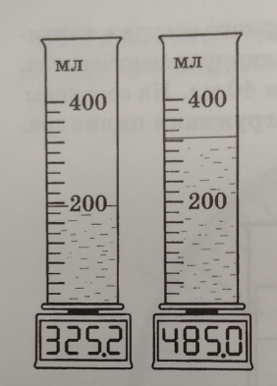 ЗАДАНИЕ №4. Ванна наполняется со скоростью 2л/мин. Сколько это мм3/час, баррелей/неделю? 1 баррель =159л.ЗАДАНИЕ №5. Телега первую треть пути ехала со скоростью 5км/ч, оставшуюся часть пути она ехала со скоростью в два раза большей средней скорости на всем пути. Найдите скорость телеги на второй части пути.ЗАДАНИЕ №6. Какое давление на плоскость стола создает пирамида из кирпичей в каждом случае? Масса одного кирпича m, размеры а х 2а х 4а.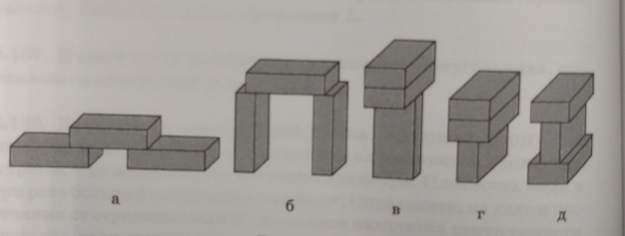 ЗАДАНИЕ №7. Проведите дома самостоятельно эксперимент по измерению большого числа однородных предметов и запишите гипотезу, ход своего опыта и результат.Конкурсный рейтинг поступающего  формируется по следующей бальной системе:Задания для учащихся 8 классаЗАДАНИЕ №1. На перемещение из города в деревню с постоянной скоростью автомобиль затратил время t. На обратном пути водитель ехал быстрее и добрался до города за вдвое меньшее время. За какое время доехала бы машина от города до деревни, если бы водитель поддерживал скорость, равную средней скорости своего движения за поездку туда и обратно?ЗАДАНИЕ №2. При производстве брусчатки для мощения улиц в Древнем Египте использовались каменные блоки размером 1х2х1м, из которых камнетесы делали брусчатку размером 10х10х20см. Какую максимальную площадь удавалось египтянам замостить в день из 10 блоков, если 10% кирпичей крошились при распилке и не использовались? Толщина каменного тротуара 10 см.ЗАДАНИЕ №3. В 17 веке на Руси массу измеряли в пудах, а длину в аршинах. Известно, что 1 пуд=16,4кг, а 1 аршин=71см. Выразите плотность воды в старинных единицах (пуд/аршин3), если в системе СИ она равна 1000кг/м3.ЗАДАНИЕ №4. Монеты Банка России номиналами 1, 2, 5, 7, 9 и 13 рублей изготавливаются из одинакового сплава. Масса, диаметр и толщины монет приведены в таблице. Постройте график зависимости, доказывающий, что все монеты сделаны из одного материала, и с его помощью определите плотность сплава.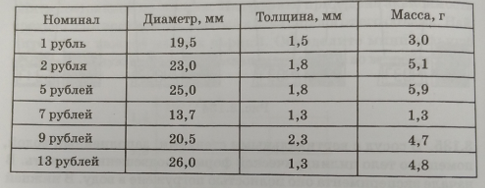 ЗАДАНИЕ №5. На рисунке в одном и том же масштабе изображены три геометрические фигуры и линейка. Определите цену деления линейки и площади заштрихованных фигур.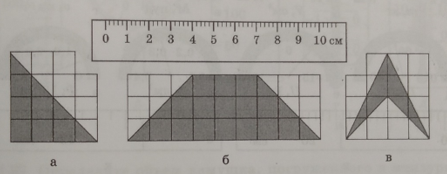 ЗАДАНИЕ №6. Туристу было лень   зачерпывать 1л воды из проруби, и он насыпал в алюминиевый котелок 1 кг снега. На сколько дольше придется ему ждать закипания, если вода и снег были при температуре 00 С. а мощность примуса 1кВт? Масса котелка 500г.ЗАДАНИЕ №7. Пользуясь кухонным мерным стаканом, определите вместимость чашки, кружки, блюдца, столовой и чайной ложек. Запишите свои гипотезы, опишите последовательность действий и результаты.Конкурсный рейтинг поступающего  формируется по следующей бальной системе:Максимальное кол-во балловЗадание 12Задание 23Задание 310Задание 43Задание 510Задание 65Задание 77Максимальное количество баллов40Максимальное кол-во балловЗадание 14Задание 25Задание 35Задание 410Задание 55Задание 65Задание 76Максимальное количество баллов40